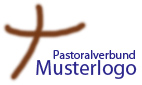  Was muss ich tun?Im Pastoralen Raum / Pastoralverbund klären, ob im Pfarrarchiv lagernde Bücher und Urkunden ans Bistumsarchiv übergeben werden sollenKlären, welche Unterlagen vom Bistumsarchiv übernommen werden könnenFeststellen, ob entsprechende Unterlagen im Pfarrarchiv vorhanden sindMit dem Bistumsarchiv abklären, wann und wie die Unterlagen überführt werden sollenEntsprechende Unterlagen ans Bistumsarchiv übergeben Was muss ich beachten? Weitere Informationen:Kirchliches Amtsblatt Stück 9/2015 Nr. 123.Abgesprochenes Vorgehen zu diesem Arbeitsbereich:Abgesprochenes Vorgehen zu diesem Arbeitsbereich:1.2.3.4.5.6.